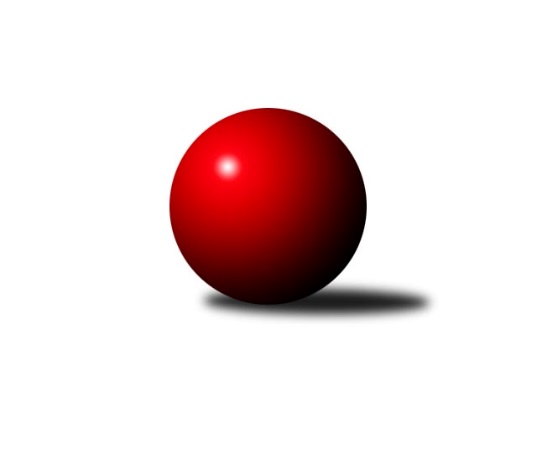 Č.10Ročník 2016/2017	5.6.2024 Severomoravská divize 2016/2017Statistika 10. kolaTabulka družstev:		družstvo	záp	výh	rem	proh	skore	sety	průměr	body	plné	dorážka	chyby	1.	SKK Jeseník ˝A˝	9	7	0	2	46.5 : 25.5 	(59.0 : 49.0)	2458	14	1717	742	33.4	2.	TJ Sokol Michálkovice ˝A˝	9	7	0	2	43.5 : 28.5 	(58.0 : 50.0)	2453	14	1698	755	33.9	3.	KK Minerva Opava ˝A˝	9	6	0	3	46.5 : 25.5 	(62.0 : 46.0)	2529	12	1734	795	27.7	4.	TJ Sokol Sedlnice ˝A˝	10	6	0	4	42.5 : 37.5 	(56.0 : 64.0)	2474	12	1731	743	40.3	5.	SKK Ostrava B	9	5	1	3	42.5 : 29.5 	(64.5 : 43.5)	2523	11	1730	793	25.7	6.	TJ Horní Benešov ˝B˝	9	4	1	4	35.0 : 37.0 	(54.5 : 53.5)	2466	9	1714	752	37.2	7.	TJ Kovohutě Břidličná ˝A˝	9	2	3	4	29.5 : 42.5 	(49.0 : 59.0)	2409	7	1672	737	42.8	8.	TJ Sokol Dobroslavice ˝A˝	9	3	0	6	32.5 : 39.5 	(55.5 : 52.5)	2493	6	1721	771	34.6	9.	SKK Ostrava ˝A˝	9	2	2	5	31.0 : 41.0 	(50.5 : 57.5)	2528	6	1747	781	28.8	10.	TJ Opava ˝B˝	9	3	0	6	29.0 : 43.0 	(49.0 : 59.0)	2446	6	1696	750	36.3	11.	TJ  Krnov ˝A˝	9	1	1	7	21.5 : 50.5 	(42.0 : 66.0)	2334	3	1652	682	55Tabulka doma:		družstvo	záp	výh	rem	proh	skore	sety	průměr	body	maximum	minimum	1.	TJ Sokol Michálkovice ˝A˝	5	5	0	0	30.0 : 10.0 	(36.0 : 24.0)	2484	10	2513	2454	2.	SKK Jeseník ˝A˝	4	4	0	0	25.5 : 6.5 	(32.0 : 16.0)	2606	8	2652	2544	3.	KK Minerva Opava ˝A˝	5	4	0	1	30.0 : 10.0 	(34.0 : 26.0)	2680	8	2744	2567	4.	SKK Ostrava B	5	4	0	1	28.5 : 11.5 	(39.0 : 21.0)	2451	8	2513	2411	5.	TJ Sokol Sedlnice ˝A˝	5	3	0	2	23.5 : 16.5 	(29.5 : 30.5)	2501	6	2561	2455	6.	TJ Horní Benešov ˝B˝	5	3	0	2	21.5 : 18.5 	(32.0 : 28.0)	2591	6	2655	2423	7.	TJ Kovohutě Břidličná ˝A˝	4	1	2	1	14.5 : 17.5 	(21.0 : 27.0)	2394	4	2434	2379	8.	SKK Ostrava ˝A˝	4	1	1	2	15.0 : 17.0 	(23.5 : 24.5)	2464	3	2509	2448	9.	TJ  Krnov ˝A˝	5	1	1	3	17.5 : 22.5 	(28.0 : 32.0)	2334	3	2428	2239	10.	TJ Sokol Dobroslavice ˝A˝	4	1	0	3	16.0 : 16.0 	(26.0 : 22.0)	2365	2	2376	2343	11.	TJ Opava ˝B˝	4	1	0	3	13.0 : 19.0 	(18.0 : 30.0)	2546	2	2592	2471Tabulka venku:		družstvo	záp	výh	rem	proh	skore	sety	průměr	body	maximum	minimum	1.	SKK Jeseník ˝A˝	5	3	0	2	21.0 : 19.0 	(27.0 : 33.0)	2421	6	2460	2338	2.	TJ Sokol Sedlnice ˝A˝	5	3	0	2	19.0 : 21.0 	(26.5 : 33.5)	2469	6	2692	2224	3.	KK Minerva Opava ˝A˝	4	2	0	2	16.5 : 15.5 	(28.0 : 20.0)	2491	4	2589	2384	4.	TJ Sokol Michálkovice ˝A˝	4	2	0	2	13.5 : 18.5 	(22.0 : 26.0)	2445	4	2571	2314	5.	TJ Sokol Dobroslavice ˝A˝	5	2	0	3	16.5 : 23.5 	(29.5 : 30.5)	2518	4	2648	2388	6.	TJ Opava ˝B˝	5	2	0	3	16.0 : 24.0 	(31.0 : 29.0)	2426	4	2528	2336	7.	SKK Ostrava B	4	1	1	2	14.0 : 18.0 	(25.5 : 22.5)	2546	3	2590	2500	8.	TJ Horní Benešov ˝B˝	4	1	1	2	13.5 : 18.5 	(22.5 : 25.5)	2435	3	2470	2419	9.	SKK Ostrava ˝A˝	5	1	1	3	16.0 : 24.0 	(27.0 : 33.0)	2540	3	2660	2372	10.	TJ Kovohutě Břidličná ˝A˝	5	1	1	3	15.0 : 25.0 	(28.0 : 32.0)	2412	3	2487	2211	11.	TJ  Krnov ˝A˝	4	0	0	4	4.0 : 28.0 	(14.0 : 34.0)	2334	0	2527	2224Tabulka podzimní části:		družstvo	záp	výh	rem	proh	skore	sety	průměr	body	doma	venku	1.	SKK Jeseník ˝A˝	9	7	0	2	46.5 : 25.5 	(59.0 : 49.0)	2458	14 	4 	0 	0 	3 	0 	2	2.	TJ Sokol Michálkovice ˝A˝	9	7	0	2	43.5 : 28.5 	(58.0 : 50.0)	2453	14 	5 	0 	0 	2 	0 	2	3.	KK Minerva Opava ˝A˝	9	6	0	3	46.5 : 25.5 	(62.0 : 46.0)	2529	12 	4 	0 	1 	2 	0 	2	4.	TJ Sokol Sedlnice ˝A˝	10	6	0	4	42.5 : 37.5 	(56.0 : 64.0)	2474	12 	3 	0 	2 	3 	0 	2	5.	SKK Ostrava B	9	5	1	3	42.5 : 29.5 	(64.5 : 43.5)	2523	11 	4 	0 	1 	1 	1 	2	6.	TJ Horní Benešov ˝B˝	9	4	1	4	35.0 : 37.0 	(54.5 : 53.5)	2466	9 	3 	0 	2 	1 	1 	2	7.	TJ Kovohutě Břidličná ˝A˝	9	2	3	4	29.5 : 42.5 	(49.0 : 59.0)	2409	7 	1 	2 	1 	1 	1 	3	8.	TJ Sokol Dobroslavice ˝A˝	9	3	0	6	32.5 : 39.5 	(55.5 : 52.5)	2493	6 	1 	0 	3 	2 	0 	3	9.	SKK Ostrava ˝A˝	9	2	2	5	31.0 : 41.0 	(50.5 : 57.5)	2528	6 	1 	1 	2 	1 	1 	3	10.	TJ Opava ˝B˝	9	3	0	6	29.0 : 43.0 	(49.0 : 59.0)	2446	6 	1 	0 	3 	2 	0 	3	11.	TJ  Krnov ˝A˝	9	1	1	7	21.5 : 50.5 	(42.0 : 66.0)	2334	3 	1 	1 	3 	0 	0 	4Tabulka jarní části:		družstvo	záp	výh	rem	proh	skore	sety	průměr	body	doma	venku	1.	TJ Sokol Michálkovice ˝A˝	0	0	0	0	0.0 : 0.0 	(0.0 : 0.0)	0	0 	0 	0 	0 	0 	0 	0 	2.	TJ  Krnov ˝A˝	0	0	0	0	0.0 : 0.0 	(0.0 : 0.0)	0	0 	0 	0 	0 	0 	0 	0 	3.	TJ Opava ˝B˝	0	0	0	0	0.0 : 0.0 	(0.0 : 0.0)	0	0 	0 	0 	0 	0 	0 	0 	4.	SKK Jeseník ˝A˝	0	0	0	0	0.0 : 0.0 	(0.0 : 0.0)	0	0 	0 	0 	0 	0 	0 	0 	5.	TJ Sokol Dobroslavice ˝A˝	0	0	0	0	0.0 : 0.0 	(0.0 : 0.0)	0	0 	0 	0 	0 	0 	0 	0 	6.	SKK Ostrava B	0	0	0	0	0.0 : 0.0 	(0.0 : 0.0)	0	0 	0 	0 	0 	0 	0 	0 	7.	TJ Sokol Sedlnice ˝A˝	0	0	0	0	0.0 : 0.0 	(0.0 : 0.0)	0	0 	0 	0 	0 	0 	0 	0 	8.	TJ Horní Benešov ˝B˝	0	0	0	0	0.0 : 0.0 	(0.0 : 0.0)	0	0 	0 	0 	0 	0 	0 	0 	9.	KK Minerva Opava ˝A˝	0	0	0	0	0.0 : 0.0 	(0.0 : 0.0)	0	0 	0 	0 	0 	0 	0 	0 	10.	SKK Ostrava ˝A˝	0	0	0	0	0.0 : 0.0 	(0.0 : 0.0)	0	0 	0 	0 	0 	0 	0 	0 	11.	TJ Kovohutě Břidličná ˝A˝	0	0	0	0	0.0 : 0.0 	(0.0 : 0.0)	0	0 	0 	0 	0 	0 	0 	0 Zisk bodů pro družstvo:		jméno hráče	družstvo	body	zápasy	v %	dílčí body	sety	v %	1.	Luděk Slanina 	KK Minerva Opava ˝A˝ 	9	/	9	(100%)	15	/	18	(83%)	2.	Josef Linhart 	TJ Sokol Michálkovice ˝A˝ 	8.5	/	10	(85%)	15	/	20	(75%)	3.	Tomáš Slavík 	KK Minerva Opava ˝A˝ 	8	/	8	(100%)	15	/	16	(94%)	4.	Jan Pavlosek 	SKK Ostrava B 	8	/	9	(89%)	12.5	/	18	(69%)	5.	Václav Smejkal 	SKK Jeseník ˝A˝ 	7.5	/	9	(83%)	14	/	18	(78%)	6.	Petr Číž 	TJ Sokol Dobroslavice ˝A˝ 	7	/	9	(78%)	14	/	18	(78%)	7.	Michal Zych 	TJ Sokol Michálkovice ˝A˝ 	7	/	9	(78%)	13	/	18	(72%)	8.	Pavel Hannig 	SKK Jeseník ˝A˝ 	7	/	9	(78%)	12	/	18	(67%)	9.	Ivo Kovářík 	TJ Sokol Dobroslavice ˝A˝ 	7	/	9	(78%)	11	/	18	(61%)	10.	Adam Chvostek 	TJ Sokol Sedlnice ˝A˝ 	7	/	9	(78%)	10	/	18	(56%)	11.	Petr Řepecký 	TJ Sokol Michálkovice ˝A˝ 	7	/	10	(70%)	12	/	20	(60%)	12.	Dominik Böhm 	SKK Ostrava ˝A˝ 	7	/	10	(70%)	8	/	20	(40%)	13.	Jaroslav Chvostek 	TJ Sokol Sedlnice ˝A˝ 	6.5	/	10	(65%)	12	/	20	(60%)	14.	Aleš Fischer 	KK Minerva Opava ˝A˝ 	6.5	/	10	(65%)	10.5	/	20	(53%)	15.	Zdeněk Kuna 	SKK Ostrava B 	6	/	9	(67%)	13	/	18	(72%)	16.	Martin Orálek 	TJ Opava ˝B˝ 	6	/	9	(67%)	12	/	18	(67%)	17.	Miroslav Složil 	SKK Ostrava B 	6	/	9	(67%)	12	/	18	(67%)	18.	Zdeněk Chlopčík 	KK Minerva Opava ˝A˝ 	6	/	9	(67%)	10	/	18	(56%)	19.	Jan Tögel 	-- volný los -- 	6	/	10	(60%)	14	/	20	(70%)	20.	Petr Holas 	SKK Ostrava ˝A˝ 	6	/	10	(60%)	13	/	20	(65%)	21.	Rudolf Haim 	TJ Opava ˝B˝ 	6	/	10	(60%)	13	/	20	(65%)	22.	Ivo Mrhal st.	TJ Kovohutě Břidličná ˝A˝ 	6	/	10	(60%)	10	/	20	(50%)	23.	Lenka Pouchlá 	SKK Ostrava B 	5	/	8	(63%)	11	/	16	(69%)	24.	Zdeněk Skala 	TJ Sokol Sedlnice ˝A˝ 	5	/	8	(63%)	9	/	16	(56%)	25.	Josef Matušek 	TJ Opava ˝B˝ 	5	/	9	(56%)	9.5	/	18	(53%)	26.	Jan Stuchlík 	TJ Sokol Sedlnice ˝A˝ 	5	/	9	(56%)	9.5	/	18	(53%)	27.	Pavel Martinec 	KK Minerva Opava ˝A˝ 	5	/	9	(56%)	9	/	18	(50%)	28.	Jiří Kropáč 	-- volný los -- 	5	/	9	(56%)	8	/	18	(44%)	29.	Miluše Rychová 	TJ  Krnov ˝A˝ 	5	/	10	(50%)	13	/	20	(65%)	30.	Leopold Jašek 	-- volný los -- 	5	/	10	(50%)	13	/	20	(65%)	31.	Martin Třečák 	TJ Sokol Dobroslavice ˝A˝ 	5	/	10	(50%)	12	/	20	(60%)	32.	Jiří Trnka 	SKK Ostrava ˝A˝ 	5	/	10	(50%)	11	/	20	(55%)	33.	Jaromíra Smejkalová 	SKK Jeseník ˝A˝ 	5	/	10	(50%)	11	/	20	(55%)	34.	Ivo Mrhal ml. ml.	TJ Kovohutě Břidličná ˝A˝ 	5	/	10	(50%)	11	/	20	(55%)	35.	Karel Ridl 	TJ Sokol Dobroslavice ˝A˝ 	5	/	10	(50%)	9.5	/	20	(48%)	36.	Luděk Zeman 	TJ Horní Benešov ˝B˝ 	5	/	10	(50%)	8	/	20	(40%)	37.	Miroslav Pytel 	SKK Ostrava ˝A˝ 	4.5	/	8	(56%)	7	/	16	(44%)	38.	Daneš Šodek 	SKK Ostrava B 	4.5	/	9	(50%)	8	/	18	(44%)	39.	Jiří Procházka 	TJ Kovohutě Břidličná ˝A˝ 	4.5	/	9	(50%)	7	/	18	(39%)	40.	David Láčík 	TJ Horní Benešov ˝B˝ 	4.5	/	10	(45%)	8	/	20	(40%)	41.	Bohuslav Čuba 	TJ Horní Benešov ˝B˝ 	4	/	6	(67%)	8	/	12	(67%)	42.	Pavel Gerlich 	SKK Ostrava ˝A˝ 	4	/	6	(67%)	7	/	12	(58%)	43.	Michal Klich 	TJ Horní Benešov ˝B˝ 	4	/	6	(67%)	7	/	12	(58%)	44.	Martin Zavacký 	SKK Jeseník ˝A˝ 	4	/	6	(67%)	6	/	12	(50%)	45.	Jaroslav Tobola 	TJ Sokol Sedlnice ˝A˝ 	4	/	9	(44%)	8	/	18	(44%)	46.	Jiří Vrba 	SKK Jeseník ˝A˝ 	4	/	9	(44%)	6	/	18	(33%)	47.	František Vícha 	TJ  Krnov ˝A˝ 	4	/	9	(44%)	4	/	18	(22%)	48.	Jiří Jedlička 	TJ  Krnov ˝A˝ 	4	/	10	(40%)	10	/	20	(50%)	49.	Vladimír Korta 	SKK Ostrava ˝A˝ 	4	/	10	(40%)	8.5	/	20	(43%)	50.	Svatopluk Kříž 	TJ Opava ˝B˝ 	4	/	10	(40%)	8	/	20	(40%)	51.	Josef Jurášek 	TJ Sokol Michálkovice ˝A˝ 	4	/	10	(40%)	7.5	/	20	(38%)	52.	Radek Hejtman 	-- volný los -- 	3	/	3	(100%)	4	/	6	(67%)	53.	Jan Doseděl 	TJ Kovohutě Břidličná ˝A˝ 	3	/	4	(75%)	6	/	8	(75%)	54.	Martin Ščerba 	TJ Sokol Michálkovice ˝A˝ 	3	/	5	(60%)	6.5	/	10	(65%)	55.	Tomáš Polášek 	SKK Ostrava B 	3	/	6	(50%)	7	/	12	(58%)	56.	Petr Dankovič ml. 	TJ Horní Benešov ˝B˝ 	3	/	8	(38%)	9	/	16	(56%)	57.	Jan Fadrný 	TJ Horní Benešov ˝B˝ 	3	/	8	(38%)	7.5	/	16	(47%)	58.	Michal Blinka 	SKK Ostrava B 	3	/	8	(38%)	7.5	/	16	(47%)	59.	Čestmír Řepka 	TJ Kovohutě Břidličná ˝A˝ 	3	/	8	(38%)	7	/	16	(44%)	60.	Petr Šulák 	SKK Jeseník ˝A˝ 	3	/	8	(38%)	6	/	16	(38%)	61.	Vladimír Peter 	TJ Opava ˝B˝ 	3	/	8	(38%)	5	/	16	(31%)	62.	Lumír Kocián 	TJ Sokol Dobroslavice ˝A˝ 	3	/	9	(33%)	8	/	18	(44%)	63.	Jaromír Čech 	TJ  Krnov ˝A˝ 	3	/	9	(33%)	7	/	18	(39%)	64.	Josef Plšek 	KK Minerva Opava ˝A˝ 	3	/	9	(33%)	6.5	/	18	(36%)	65.	Jiří Řepecký 	TJ Sokol Michálkovice ˝A˝ 	3	/	10	(30%)	7	/	20	(35%)	66.	Jiří Vrba ml. 	SKK Jeseník ˝A˝ 	2	/	3	(67%)	4	/	6	(67%)	67.	Radmila Pastvová 	TJ Sokol Dobroslavice ˝A˝ 	2	/	3	(67%)	3	/	6	(50%)	68.	Zdeněk Zhýbala 	TJ Sokol Michálkovice ˝A˝ 	2	/	3	(67%)	3	/	6	(50%)	69.	Peter Dankovič 	TJ Horní Benešov ˝B˝ 	2	/	6	(33%)	7	/	12	(58%)	70.	Libuše Mrázová 	-- volný los -- 	2	/	7	(29%)	6	/	14	(43%)	71.	Zdeněk Chmela ml. ml.	TJ Kovohutě Břidličná ˝A˝ 	2	/	8	(25%)	7	/	16	(44%)	72.	Zdeněk Chmela st. st.	TJ Kovohutě Břidličná ˝A˝ 	2	/	9	(22%)	5	/	18	(28%)	73.	Vítězslav Kadlec 	TJ  Krnov ˝A˝ 	2	/	10	(20%)	7	/	20	(35%)	74.	Radek Foltýn 	SKK Ostrava ˝A˝ 	1.5	/	6	(25%)	5	/	12	(42%)	75.	Petr Vaněk 	TJ  Krnov ˝A˝ 	1.5	/	7	(21%)	6	/	14	(43%)	76.	Lukáš Koliba 	TJ Sokol Sedlnice ˝A˝ 	1.5	/	7	(21%)	4.5	/	14	(32%)	77.	Petr Wolf 	TJ Opava ˝B˝ 	1	/	1	(100%)	2	/	2	(100%)	78.	Karel Kučera 	SKK Jeseník ˝A˝ 	1	/	1	(100%)	2	/	2	(100%)	79.	David Kaluža 	TJ Horní Benešov ˝B˝ 	1	/	1	(100%)	2	/	2	(100%)	80.	Vladimír Heiser 	KK Minerva Opava ˝A˝ 	1	/	1	(100%)	2	/	2	(100%)	81.	Jiří Koloděj 	SKK Ostrava B 	1	/	1	(100%)	1.5	/	2	(75%)	82.	Radek Říman 	TJ Sokol Michálkovice ˝A˝ 	1	/	1	(100%)	1.5	/	2	(75%)	83.	Tomáš Valíček 	TJ Opava ˝B˝ 	1	/	1	(100%)	1	/	2	(50%)	84.	Zdeněk Janoud 	SKK Jeseník ˝A˝ 	1	/	1	(100%)	1	/	2	(50%)	85.	Klára Tobolová 	TJ Sokol Sedlnice ˝A˝ 	1	/	1	(100%)	1	/	2	(50%)	86.	Barbora Bártková 	TJ Horní Benešov ˝B˝ 	1	/	2	(50%)	2	/	4	(50%)	87.	František Všetička 	-- volný los -- 	1	/	7	(14%)	2	/	14	(14%)	88.	Josef Krajzinger 	-- volný los -- 	1	/	8	(13%)	3	/	16	(19%)	89.	Josef Němec 	TJ Opava ˝B˝ 	1	/	9	(11%)	4	/	18	(22%)	90.	Ladislav Petr 	TJ Sokol Sedlnice ˝A˝ 	0.5	/	2	(25%)	2	/	4	(50%)	91.	Zdeněk Smrža 	TJ Horní Benešov ˝B˝ 	0.5	/	2	(25%)	2	/	4	(50%)	92.	Karel Kuchař 	TJ Sokol Dobroslavice ˝A˝ 	0.5	/	4	(13%)	1	/	8	(13%)	93.	Rostislav Cundrla 	SKK Jeseník ˝A˝ 	0	/	1	(0%)	1	/	2	(50%)	94.	Stanislav Brokl 	KK Minerva Opava ˝A˝ 	0	/	1	(0%)	1	/	2	(50%)	95.	Alena Machalíčková 	-- volný los -- 	0	/	1	(0%)	1	/	2	(50%)	96.	Eva Křapková 	SKK Jeseník ˝A˝ 	0	/	1	(0%)	1	/	2	(50%)	97.	Petr Schwalbe 	TJ Opava ˝B˝ 	0	/	1	(0%)	1	/	2	(50%)	98.	Petr Jurášek 	TJ Sokol Michálkovice ˝A˝ 	0	/	1	(0%)	1	/	2	(50%)	99.	Jan Polášek 	SKK Ostrava B 	0	/	1	(0%)	1	/	2	(50%)	100.	Radek Fischer 	KK Minerva Opava ˝A˝ 	0	/	1	(0%)	0	/	2	(0%)	101.	Petr Řepecký ml. 	TJ Sokol Michálkovice ˝A˝ 	0	/	1	(0%)	0	/	2	(0%)	102.	Miroslav Setinský 	SKK Jeseník ˝A˝ 	0	/	1	(0%)	0	/	2	(0%)	103.	Zdeněk Fiury ml. ml.	TJ Kovohutě Břidličná ˝A˝ 	0	/	1	(0%)	0	/	2	(0%)	104.	Michal Blažek 	TJ Horní Benešov ˝B˝ 	0	/	1	(0%)	0	/	2	(0%)	105.	Lubomír Bičík 	KK Minerva Opava ˝A˝ 	0	/	1	(0%)	0	/	2	(0%)	106.	Petra Rozsypalová 	SKK Jeseník ˝A˝ 	0	/	1	(0%)	0	/	2	(0%)	107.	Josef Kočař 	TJ Kovohutě Břidličná ˝A˝ 	0	/	1	(0%)	0	/	2	(0%)	108.	Gabriela Beinhaeurová 	KK Minerva Opava ˝A˝ 	0	/	2	(0%)	0	/	4	(0%)	109.	Libor Veselý 	TJ Sokol Dobroslavice ˝A˝ 	0	/	5	(0%)	3	/	10	(30%)	110.	Šárka Tögelová 	-- volný los -- 	0	/	5	(0%)	3	/	10	(30%)	111.	Jitka Kovalová 	TJ  Krnov ˝A˝ 	0	/	5	(0%)	0	/	10	(0%)	112.	Martin Juřica 	TJ Sokol Sedlnice ˝A˝ 	0	/	5	(0%)	0	/	10	(0%)Průměry na kuželnách:		kuželna	průměr	plné	dorážka	chyby	výkon na hráče	1.	Minerva Opava, 1-2	2651	1805	846	25.9	(442.0)	2.	 Horní Benešov, 1-4	2577	1771	805	36.1	(429.5)	3.	TJ Opava, 1-4	2556	1760	795	38.6	(426.1)	4.	SKK Jeseník, 1-4	2541	1755	786	29.8	(423.6)	5.	HKK Olomouc, 1-8	2490	1723	766	45.6	(415.1)	6.	TJ Valašské Meziříčí, 1-4	2480	1713	767	39.8	(413.5)	7.	SKK Ostrava, 1-2	2435	1674	760	28.9	(405.9)	8.	TJ Michalkovice, 1-2	2430	1698	732	37.1	(405.1)	9.	TJ Kovohutě Břidličná, 1-2	2389	1658	730	36.3	(398.2)	10.	TJ Sokol Dobroslavice, 1-2	2350	1632	717	40.0	(391.7)	11.	TJ Krnov, 1-2	2345	1662	683	53.6	(390.9)Nejlepší výkony na kuželnách:Minerva Opava, 1-2KK Minerva Opava ˝A˝	2744	8. kolo	Tomáš Slavík 	KK Minerva Opava ˝A˝	507	8. koloKK Minerva Opava ˝A˝	2728	4. kolo	Tomáš Slavík 	KK Minerva Opava ˝A˝	505	4. koloKK Minerva Opava ˝A˝	2718	6. kolo	Pavel Martinec 	KK Minerva Opava ˝A˝	482	4. koloTJ Sokol Sedlnice ˝A˝	2692	2. kolo	Aleš Fischer 	KK Minerva Opava ˝A˝	481	2. koloSKK Ostrava ˝A˝	2660	6. kolo	Adam Chvostek 	TJ Sokol Sedlnice ˝A˝	479	2. koloTJ Sokol Dobroslavice ˝A˝	2648	4. kolo	Tomáš Slavík 	KK Minerva Opava ˝A˝	479	10. koloKK Minerva Opava ˝A˝	2644	10. kolo	Pavel Martinec 	KK Minerva Opava ˝A˝	477	2. koloSKK Ostrava B	2590	10. kolo	Tomáš Slavík 	KK Minerva Opava ˝A˝	477	6. koloKK Minerva Opava ˝A˝	2567	2. kolo	Petr Číž 	TJ Sokol Dobroslavice ˝A˝	477	4. koloTJ  Krnov ˝A˝	2527	8. kolo	Zdeněk Skala 	TJ Sokol Sedlnice ˝A˝	475	2. kolo Horní Benešov, 1-4TJ Horní Benešov ˝B˝	2655	7. kolo	Michal Klich 	TJ Horní Benešov ˝B˝	479	7. koloTJ Horní Benešov ˝B˝	2636	9. kolo	Bohuslav Čuba 	TJ Horní Benešov ˝B˝	478	7. koloTJ Sokol Dobroslavice ˝A˝	2626	6. kolo	Bohuslav Čuba 	TJ Horní Benešov ˝B˝	474	9. koloTJ Horní Benešov ˝B˝	2624	4. kolo	Bohuslav Čuba 	TJ Horní Benešov ˝B˝	471	6. koloTJ Horní Benešov ˝B˝	2615	6. kolo	Jan Fadrný 	TJ Horní Benešov ˝B˝	471	6. koloSKK Ostrava ˝A˝	2599	7. kolo	Tomáš Slavík 	KK Minerva Opava ˝A˝	471	9. koloTJ Sokol Sedlnice ˝A˝	2545	4. kolo	Michal Klich 	TJ Horní Benešov ˝B˝	466	6. koloSKK Ostrava B	2533	2. kolo	Josef Plšek 	KK Minerva Opava ˝A˝	464	9. koloKK Minerva Opava ˝A˝	2515	9. kolo	Karel Ridl 	TJ Sokol Dobroslavice ˝A˝	462	6. koloTJ Horní Benešov ˝B˝	2423	2. kolo	Lumír Kocián 	TJ Sokol Dobroslavice ˝A˝	458	6. koloTJ Opava, 1-4SKK Ostrava ˝A˝	2623	3. kolo	Jiří Trnka 	SKK Ostrava ˝A˝	475	3. koloTJ Opava ˝B˝	2592	3. kolo	Petr Řepecký 	TJ Sokol Michálkovice ˝A˝	468	8. koloKK Minerva Opava ˝A˝	2589	5. kolo	Petr Holas 	SKK Ostrava ˝A˝	465	3. koloTJ Opava ˝B˝	2584	10. kolo	Luděk Slanina 	KK Minerva Opava ˝A˝	464	5. koloTJ Sokol Michálkovice ˝A˝	2571	8. kolo	Josef Němec 	TJ Opava ˝B˝	464	10. koloTJ Opava ˝B˝	2535	8. kolo	Martin Orálek 	TJ Opava ˝B˝	458	10. koloTJ Kovohutě Břidličná ˝A˝	2487	10. kolo	Svatopluk Kříž 	TJ Opava ˝B˝	456	5. koloTJ Opava ˝B˝	2471	5. kolo	Ivo Mrhal st.	TJ Kovohutě Břidličná ˝A˝	456	10. kolo		. kolo	Martin Orálek 	TJ Opava ˝B˝	450	8. kolo		. kolo	Martin Orálek 	TJ Opava ˝B˝	448	3. koloSKK Jeseník, 1-4SKK Jeseník ˝A˝	2652	4. kolo	Václav Smejkal 	SKK Jeseník ˝A˝	495	4. koloSKK Jeseník ˝A˝	2629	8. kolo	Václav Smejkal 	SKK Jeseník ˝A˝	477	2. koloSKK Jeseník ˝A˝	2600	2. kolo	Jiří Vrba 	SKK Jeseník ˝A˝	461	4. koloSKK Jeseník ˝A˝	2544	10. kolo	Petr Šulák 	SKK Jeseník ˝A˝	460	8. koloTJ Sokol Michálkovice ˝A˝	2529	10. kolo	Jaromíra Smejkalová 	SKK Jeseník ˝A˝	456	10. koloTJ Opava ˝B˝	2495	4. kolo	Josef Linhart 	TJ Sokol Michálkovice ˝A˝	446	10. koloTJ Kovohutě Břidličná ˝A˝	2453	2. kolo	Karel Kučera 	SKK Jeseník ˝A˝	446	2. koloTJ Horní Benešov ˝B˝	2429	8. kolo	Václav Smejkal 	SKK Jeseník ˝A˝	444	8. kolo		. kolo	Zdeněk Chmela st. st.	TJ Kovohutě Břidličná ˝A˝	443	2. kolo		. kolo	Jiří Vrba ml. 	SKK Jeseník ˝A˝	443	8. koloHKK Olomouc, 1-8KK Minerva Opava ˝A˝	2626	7. kolo	Tomáš Slavík 	KK Minerva Opava ˝A˝	477	7. koloSKK Ostrava ˝A˝	2571	4. kolo	Jiří Kropáč 	-- volný los --	473	6. kolo-- volný los --	2527	6. kolo	Luděk Slanina 	KK Minerva Opava ˝A˝	472	7. kolo-- volný los --	2499	9. kolo	Jan Tögel 	-- volný los --	464	1. kolo-- volný los --	2495	1. kolo	Jan Tögel 	-- volný los --	458	2. koloTJ Opava ˝B˝	2488	2. kolo	Jiří Kropáč 	-- volný los --	458	7. koloTJ Horní Benešov ˝B˝	2468	1. kolo	Jan Tögel 	-- volný los --	455	9. kolo-- volný los --	2467	7. kolo	Jan Tögel 	-- volný los --	454	6. kolo-- volný los --	2456	4. kolo	Aleš Fischer 	KK Minerva Opava ˝A˝	449	7. kolo-- volný los --	2443	2. kolo	Dominik Böhm 	SKK Ostrava ˝A˝	443	4. koloTJ Valašské Meziříčí, 1-4TJ Sokol Sedlnice ˝A˝	2561	5. kolo	Jaroslav Tobola 	TJ Sokol Sedlnice ˝A˝	471	5. koloTJ Opava ˝B˝	2528	9. kolo	Jiří Procházka 	TJ Kovohutě Břidličná ˝A˝	462	7. koloTJ Sokol Sedlnice ˝A˝	2511	3. kolo	Zdeněk Skala 	TJ Sokol Sedlnice ˝A˝	460	7. koloSKK Ostrava B	2500	5. kolo	Jaroslav Tobola 	TJ Sokol Sedlnice ˝A˝	453	7. koloTJ Sokol Sedlnice ˝A˝	2492	7. kolo	Jan Stuchlík 	TJ Sokol Sedlnice ˝A˝	444	9. koloTJ Sokol Sedlnice ˝A˝	2488	9. kolo	Jaroslav Chvostek 	TJ Sokol Sedlnice ˝A˝	443	3. koloSKK Jeseník ˝A˝	2460	1. kolo	Lukáš Koliba 	TJ Sokol Sedlnice ˝A˝	441	3. koloTJ Sokol Sedlnice ˝A˝	2455	1. kolo	Zdeněk Skala 	TJ Sokol Sedlnice ˝A˝	441	1. koloTJ Kovohutě Břidličná ˝A˝	2453	7. kolo	Lenka Pouchlá 	SKK Ostrava B	440	5. koloTJ  Krnov ˝A˝	2361	3. kolo	Jaroslav Tobola 	TJ Sokol Sedlnice ˝A˝	439	9. koloSKK Ostrava, 1-2SKK Ostrava B	2561	8. kolo	Petr Číž 	TJ Sokol Dobroslavice ˝A˝	468	2. koloSKK Ostrava B	2543	3. kolo	Jan Doseděl 	TJ Kovohutě Břidličná ˝A˝	460	6. koloTJ Sokol Dobroslavice ˝A˝	2523	2. kolo	Jan Pavlosek 	SKK Ostrava B	456	8. koloSKK Ostrava B	2513	9. kolo	Zdeněk Kuna 	SKK Ostrava B	456	9. koloSKK Ostrava ˝A˝	2509	8. kolo	Petr Holas 	SKK Ostrava ˝A˝	454	8. koloTJ Sokol Sedlnice ˝A˝	2488	10. kolo	Miroslav Složil 	SKK Ostrava B	454	8. koloSKK Ostrava B	2468	4. kolo	Jan Pavlosek 	SKK Ostrava B	453	7. koloTJ Kovohutě Břidličná ˝A˝	2456	6. kolo	Zdeněk Skala 	TJ Sokol Sedlnice ˝A˝	452	10. koloSKK Ostrava ˝A˝	2452	2. kolo	Jan Pavlosek 	SKK Ostrava B	449	3. koloSKK Jeseník ˝A˝	2449	9. kolo	Daneš Šodek 	SKK Ostrava B	447	8. koloTJ Michalkovice, 1-2TJ Sokol Michálkovice ˝A˝	2513	3. kolo	Josef Linhart 	TJ Sokol Michálkovice ˝A˝	473	9. koloTJ Sokol Michálkovice ˝A˝	2512	9. kolo	Michal Zych 	TJ Sokol Michálkovice ˝A˝	452	3. koloTJ Sokol Michálkovice ˝A˝	2495	5. kolo	Martin Ščerba 	TJ Sokol Michálkovice ˝A˝	449	6. koloTJ Sokol Michálkovice ˝A˝	2472	7. kolo	David Láčík 	TJ Horní Benešov ˝B˝	445	3. koloTJ Sokol Michálkovice ˝A˝	2471	1. kolo	Josef Linhart 	TJ Sokol Michálkovice ˝A˝	443	1. koloTJ Horní Benešov ˝B˝	2470	3. kolo	Michal Zych 	TJ Sokol Michálkovice ˝A˝	443	5. koloTJ Sokol Michálkovice ˝A˝	2454	6. kolo	Petr Číž 	TJ Sokol Dobroslavice ˝A˝	438	7. koloSKK Ostrava ˝A˝	2447	9. kolo	Peter Dankovič 	TJ Horní Benešov ˝B˝	432	3. koloTJ Sokol Dobroslavice ˝A˝	2388	7. kolo	Josef Linhart 	TJ Sokol Michálkovice ˝A˝	431	3. koloKK Minerva Opava ˝A˝	2384	1. kolo	Dominik Böhm 	SKK Ostrava ˝A˝	431	9. koloTJ Kovohutě Břidličná, 1-2KK Minerva Opava ˝A˝	2477	3. kolo	Ivo Kovářík 	TJ Sokol Dobroslavice ˝A˝	447	9. koloTJ Kovohutě Břidličná ˝A˝	2434	9. kolo	Luděk Slanina 	KK Minerva Opava ˝A˝	439	3. koloTJ Horní Benešov ˝B˝	2419	5. kolo	Čestmír Řepka 	TJ Kovohutě Břidličná ˝A˝	437	9. koloTJ Sokol Dobroslavice ˝A˝	2406	9. kolo	Pavel Martinec 	KK Minerva Opava ˝A˝	435	3. koloTJ Kovohutě Břidličná ˝A˝	2383	5. kolo	Tomáš Slavík 	KK Minerva Opava ˝A˝	426	3. koloTJ Kovohutě Břidličná ˝A˝	2381	1. kolo	Zdeněk Chlopčík 	KK Minerva Opava ˝A˝	426	3. koloTJ Kovohutě Břidličná ˝A˝	2379	3. kolo	Leopold Jašek 	-- volný los --	420	8. koloSKK Ostrava ˝A˝	2372	1. kolo	Petr Dankovič ml. 	TJ Horní Benešov ˝B˝	418	5. kolo-- volný los --	2359	8. kolo	Ivo Mrhal st.	TJ Kovohutě Břidličná ˝A˝	411	5. koloTJ Kovohutě Břidličná ˝A˝	2280	8. kolo	Radmila Pastvová 	TJ Sokol Dobroslavice ˝A˝	410	9. koloTJ Sokol Dobroslavice, 1-2TJ Sokol Sedlnice ˝A˝	2394	8. kolo	Ivo Kovářík 	TJ Sokol Dobroslavice ˝A˝	436	8. koloSKK Jeseník ˝A˝	2387	3. kolo	Martin Třečák 	TJ Sokol Dobroslavice ˝A˝	434	10. koloTJ Sokol Dobroslavice ˝A˝	2376	8. kolo	Karel Ridl 	TJ Sokol Dobroslavice ˝A˝	428	10. koloTJ Sokol Dobroslavice ˝A˝	2370	5. kolo	Jaroslav Chvostek 	TJ Sokol Sedlnice ˝A˝	428	8. koloTJ Sokol Dobroslavice ˝A˝	2370	3. kolo	Martin Třečák 	TJ Sokol Dobroslavice ˝A˝	425	1. koloTJ Opava ˝B˝	2366	1. kolo	Ivo Kovářík 	TJ Sokol Dobroslavice ˝A˝	422	1. koloTJ Sokol Dobroslavice ˝A˝	2351	10. kolo	Martin Orálek 	TJ Opava ˝B˝	422	1. koloTJ Sokol Dobroslavice ˝A˝	2343	1. kolo	Martin Třečák 	TJ Sokol Dobroslavice ˝A˝	420	3. kolo-- volný los --	2319	10. kolo	Lumír Kocián 	TJ Sokol Dobroslavice ˝A˝	419	5. koloTJ  Krnov ˝A˝	2224	5. kolo	Karel Ridl 	TJ Sokol Dobroslavice ˝A˝	418	8. koloTJ Krnov, 1-2SKK Jeseník ˝A˝	2445	7. kolo	Miluše Rychová 	TJ  Krnov ˝A˝	439	10. koloTJ  Krnov ˝A˝	2428	6. kolo	Miluše Rychová 	TJ  Krnov ˝A˝	437	7. koloTJ Horní Benešov ˝B˝	2423	10. kolo	Miluše Rychová 	TJ  Krnov ˝A˝	431	4. koloTJ Sokol Michálkovice ˝A˝	2367	2. kolo	Michal Klich 	TJ Horní Benešov ˝B˝	426	10. koloTJ  Krnov ˝A˝	2345	7. kolo	Petr Šulák 	SKK Jeseník ˝A˝	425	7. koloTJ  Krnov ˝A˝	2339	10. kolo	Miluše Rychová 	TJ  Krnov ˝A˝	424	6. koloTJ Opava ˝B˝	2336	6. kolo	Jaromíra Smejkalová 	SKK Jeseník ˝A˝	419	7. koloTJ  Krnov ˝A˝	2319	2. kolo	Petr Vaněk 	TJ  Krnov ˝A˝	419	7. koloTJ  Krnov ˝A˝	2239	4. kolo	Jiří Vrba ml. 	SKK Jeseník ˝A˝	415	7. koloTJ Kovohutě Břidličná ˝A˝	2211	4. kolo	Rudolf Haim 	TJ Opava ˝B˝	415	6. koloČetnost výsledků:	8.0 : 0.0	3x	7.5 : 0.5	1x	7.0 : 1.0	7x	6.5 : 1.5	2x	6.0 : 2.0	12x	5.0 : 3.0	9x	4.0 : 4.0	4x	3.5 : 4.5	1x	3.0 : 5.0	10x	2.5 : 5.5	2x	2.0 : 6.0	5x	1.5 : 6.5	2x	1.0 : 7.0	2x